РЕШЕНИЕ
Глазовской городской Думы
шестого созыва	№ 516				  				25 сентября 2019 годаО представлении к награждению Почётной грамотой Государственного Совета Удмуртской РеспубликиВ соответствии с постановлением Президиума Государственного Совета Удмуртской Республики от 21.06.2005 № 545-III «Об утверждении Положения о Почётной грамоте Государственного Совета Удмуртской Республики», руководствуясь Уставом муниципального образования «Город Глазов»,Глазовская городская Дума решает:Представить к награждению Почётной грамотой Государственного Совета Удмуртской Республики:За многолетний добросовестный труд в системе дошкольного образования и в связи с Днем Государственности Удмуртской Республики Золотареву Надежду Николаевну, повара муниципального бюджетного дошкольного образовательного учреждения «Центр развития ребенка - детский сад № 11»;За высокие достижения в сфере образования на благо Удмуртской Республики Шлейзер Светлану Анатольевну, заведующего заочным отделением бюджетного профессионального образовательного учреждения Удмуртской Республики «Глазовский технический колледж»;За многолетний добросовестный труд в деле воспитания и образования подрастающего поколения Медведеву Ирину Николаевну, учителя русского языка и литературы муниципального бюджетного общеобразовательного учреждения «Гимназия № 8» города Глазова;За многолетний добросовестный труд в системе образования Созинову Татьяну Николаевну, секретаря учебной части муниципального бюджетного общеобразовательного учреждения «Гимназия № 8» города Глазова;За многолетний добросовестный труд и личный вклад в дело обучения и воспитания подрастающего поколения Солодянкину Галину Михайловну, учителя музыки муниципального бюджетного общеобразовательного учреждения «Средняя общеобразовательная школа № 7» города Глазова; За добросовестный труд в деле обучения и воспитания подрастающего поколения Данилову Татьяну Александровну, заместителя директора муниципального бюджетного общеобразовательного учреждения «Средняя общеобразовательная школа № 15» имени В.Н. Рождественского;За многолетний добросовестный труд на благо Удмуртской Республики и в связи с Днем Государственности Удмуртской Республики Ермакову Ольгу Михайловну, ведущего инспектора в Аппарате Контрольно-счетного органа города Глазова.ПредседательГлазовской городской Думы			И.А.Волковгород Глазов«26» сентября 2019 годаГородская Дума муниципального образования «Город Глазов»(Глазовская городская Дума)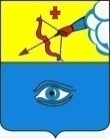 «Глаз кар» муниципал кылдытэтлэн кар Думаез (Глаз кар Дума)